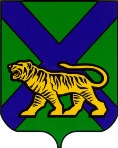 ТЕРРИТОРИАЛЬНАЯ ИЗБИРАТЕЛЬНАЯ КОМИССИЯ
ГОРОДА НАХОДКИРЕШЕНИЕг. НаходкаО передаче вакантного мандата депутатаДумы Находкинского городского округазарегистрированному кандидату из спискакандидатов, выдвинутого Приморским региональным отделением Всероссийскойполитической партии «ЕДИНАЯ РОССИЯ»В связи с принятием решения Думы Находкинского городского округа                         от 27 августа 2020 года № 684 «О досрочном прекращении полномочий депутата Думы Находкинского городского округа Макарова А.М.», с учетом решения местного политического совета Местного отделения  Всероссийской политической партии «ЕДИНАЯ РОССИЯ»  Находкинского городского округа от 27 августа 2020 года, согласованного решением Президиума Регионального политического совета Приморского регионального отделения Всероссийской политической партии «ЕДИНАЯ РОССИЯ» от 28 августа 2020 года, на основании части 2 статьи 88, части 1 статьи 89 Избирательного кодекса Приморского края территориальная избирательная комиссия города Находки  	РЕШИЛА:1. Считать вакантным депутатский мандат зарегистрированного кандидата в депутаты Думы Находкинского городского округа Макарова А.М. (территориальная группа № 15), избранного в составе списка кандидатов, выдвинутого Приморским региональным отделением Всероссийской политической партии «ЕДИНАЯ РОССИЯ». 2. Передать вакантный депутатский мандат зарегистрированному кандидату в депутаты Думы Находкинского городского округа из списка кандидатов, выдвинутого Приморским региональным отделением Всероссийской политической партии «ЕДИНАЯ РОССИЯ»:Авдадаеву Анзору Султановичу (территориальная группа № 10).3. Уведомить Авдадаева Анзора Султановича об избрании его депутатом Думы Находкинского городского округа и необходимости в соответствии с частью 1 статьи 88 Избирательного кодекса Приморского края в пятидневный срок представить в территориальную избирательную комиссию города Находки копию приказа (иного документа) об освобождении от обязанностей, не совместимых со статусом депутата Думы Находкинского городского округа, либо копии документов, удостоверяющих подачу в установленный срок заявления об освобождении от указанных обязанностей (при наличии соответствующих ограничений).4. Опубликовать настоящее решение в газете «Находкинский рабочий» и разместить на официальном сайте администрации Находкинского городского округа в информационно-телекоммуникационной сети Интернет в разделе «Избирательная комиссия». 	 Председатель комиссии			                                       Т.Д. МельникСекретарь комиссии                                                                      Л.А. Григорьянц28.08.2020                   1380/277